 	Pan Information Technology Co., Ltd.	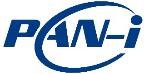 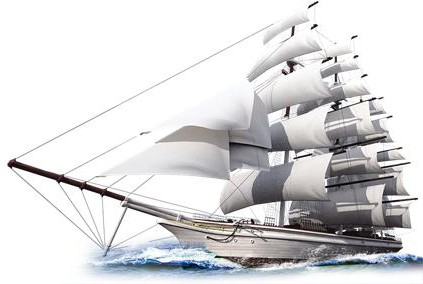 ”磐翼 IPS 2019”技术大会征文活动磐翼科技 IPS软件第四届技术研讨及培训会将于2019年10月29-30日在上海华美达隆重举办，届时将有国内知名学者、来自总部的软件研发人员、客户代表与会，向广大客户介绍IPS仿真领域的最新技术及研发状况。用户大会的征文活动作为公司产品用户技术交流和成果展示的平台，将会促进不同领域行业用户之间的资源共享和技术交流，我们在此诚邀您将软件应用、学术研究成果与IPS产品等内容相结合，执笔撰文，以分享您在管线领域的新突破和新成果。征文内容论文必须是利用 IPS 的软件产品完成的工程项目、科研课题、成果报告等。行业应用包括汽车、航空航天、轨道交通、通用机械等行业；论文要求观点鲜明、主题突出、内容详实、数据准确，论证严密，对存在的问题及有关对策措施表述清晰，能起到探索、交流和引导的作用。论文要求1、已经公开发表过和尚未公开发表的论文均可投稿（已公开发表过的文章，请务必注明发表时间及刊物）；2、论文内容：题名、作者姓名、作者单位、所在城市、摘要和关键词(中英文)、正文、参考文献。3、格式：Microsoft Word 或者 PDF 均可；4、请您以电子邮件附件形式提交Word文档，邮件主题：IPS征文，论文需以 “单位名称—姓名—联系电话—论文题目”来命名，并发送至：chenxiaoqi@pan-i.com 。5、插图或者动画：电子文件内的图片或动画，尽量保证清晰度的要求； 6、我们收到您的论文后都会邮件回复确认，邮件中务必留下您的联系方式。若投稿后2个工作日内未收到邮件回复，请致电咨询 。投稿时间请在 2019 年10 月 15 日前提交完整的论文相关文档，并发送至：chenxiaoqi@pan-i.com 。论文评审所有提交的论文都将参与评审，最佳论文作者将获得会议颁发的证书和额外的奖励。